ANALISIS PERHITUNGAN HARGA POKOK PRODUKSI DENGAN MENGGUNAKAN METODE FULL COSTING UNTUK MENENTUKAN HARGA JUAL PADA USAHA RUMAH HELM KABUPATEN MOJOKERTOSKRIPSIDiajukan Untuk Memenuhi Sebagian Persyaratan Dalam Memperoleh Gelar Sarjana Ekonomi Program Studi Akutansi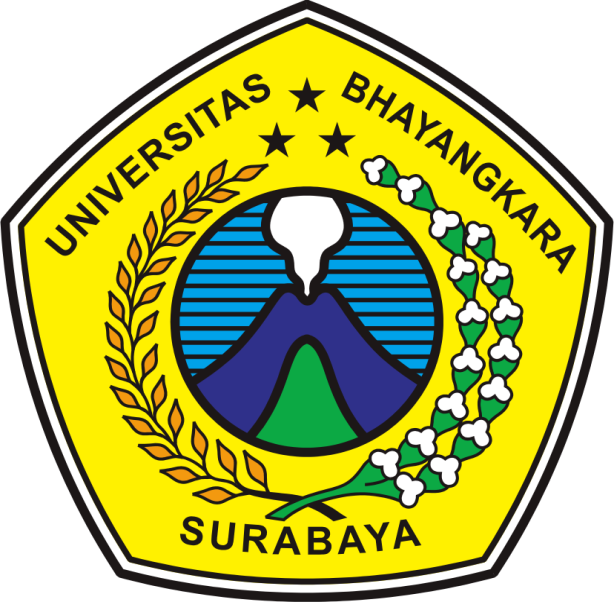 Oleh :NOVITA NISA’UL MAWADDAH1512321226/FE/AKFAKULTAS EKONOMI & BISNIS UNIVERSITAS BHAYANGKARA SURABAYA2018